ПОЛЕЗНЫЕ СОВЕТЫ ДЛЯ СОБЕСЕДОВАНИЯ90 секундСобеседования необходимо 33% начальникам, чтобы понять. Возьмут ли они работника90 секундСобеседования необходимо 33% начальникам, чтобы понять. Возьмут ли они работника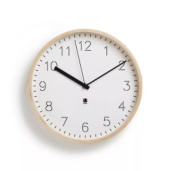 40 минутСредняя продолжительность собеседованияКОГДА ЛЮДИ ВПЕРВЫЕ ВСТРЕЧАЮТСЯ,ИХ ВНИМАНИЕ ЗАОСТРЯЕТСЯ: КОГДА ЛЮДИ ВПЕРВЫЕ ВСТРЕЧАЮТСЯ,ИХ ВНИМАНИЕ ЗАОСТРЯЕТСЯ: КОГДА ЛЮДИ ВПЕРВЫЕ ВСТРЕЧАЮТСЯ,ИХ ВНИМАНИЕ ЗАОСТРЯЕТСЯ: КОГДА ЛЮДИ ВПЕРВЫЕ ВСТРЕЧАЮТСЯ,ИХ ВНИМАНИЕ ЗАОСТРЯЕТСЯ: КОГДА ЛЮДИ ВПЕРВЫЕ ВСТРЕЧАЮТСЯ,ИХ ВНИМАНИЕ ЗАОСТРЯЕТСЯ: КОГДА ЛЮДИ ВПЕРВЫЕ ВСТРЕЧАЮТСЯ,ИХ ВНИМАНИЕ ЗАОСТРЯЕТСЯ: КОГДА ЛЮДИ ВПЕРВЫЕ ВСТРЕЧАЮТСЯ,ИХ ВНИМАНИЕ ЗАОСТРЯЕТСЯ: 55% на том, как мы одеты, как ведем себя и как входим в дверь55% на том, как мы одеты, как ведем себя и как входим в дверь55% на том, как мы одеты, как ведем себя и как входим в дверь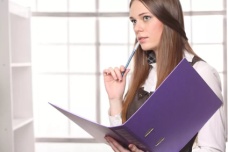 7% на том, что мы говорим7% на том, что мы говорим7% на том, что мы говорим38% на постановке голоса и уверенности в целом38% на постановке голоса и уверенности в целом38% на постановке голоса и уверенности в целомЕСЛИ ТЫ:ЕСЛИ ТЫ:ЕСЛИ ТЫ: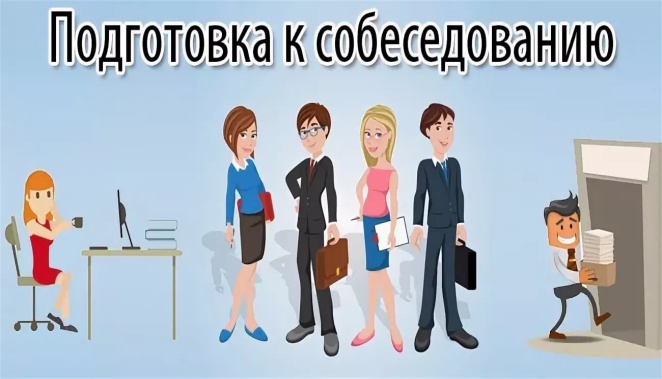  Приступил к поискам работы, Приступил к поискам работы, Приступил к поискам работы, Готов  строить свою карьеру, Готов  строить свою карьеру, Готов  строить свою карьеру, Готов строить свой бизнес, Готов строить свой бизнес, Готов строить свой бизнес, Готовишься к собеседованию, Готовишься к собеседованию, Готовишься к собеседованию, Составляешь резюме. Составляешь резюме. Составляешь резюме.МЫ ВСЕГДА ПОМОЖЕМ ТЕБЕ!МЫ ВСЕГДА ПОМОЖЕМ ТЕБЕ!МЫ ВСЕГДА ПОМОЖЕМ ТЕБЕ!МЫ ВСЕГДА ПОМОЖЕМ ТЕБЕ!МЫ ВСЕГДА ПОМОЖЕМ ТЕБЕ!МЫ ВСЕГДА ПОМОЖЕМ ТЕБЕ!МЫ ВСЕГДА ПОМОЖЕМ ТЕБЕ!НА СОБЕСЕДОВАНИИНА СОБЕСЕДОВАНИИНА СОБЕСЕДОВАНИИНА СОБЕСЕДОВАНИИНА СОБЕСЕДОВАНИИНА СОБЕСЕДОВАНИИНА СОБЕСЕДОВАНИИ5 ВОПРОСОВ, КОТОРЫЕ ВАМ, СКОРЕЕ ВСЕГО ЗАДАДУТ:5 ВОПРОСОВ, КОТОРЫЕ ВАМ, СКОРЕЕ ВСЕГО ЗАДАДУТ:5 ВОПРОСОВ, КОТОРЫЕ ВАМ, СКОРЕЕ ВСЕГО ЗАДАДУТ:5 ВОПРОСОВ, КОТОРЫЕ ВАМ, СКОРЕЕ ВСЕГО ЗАДАДУТ:5 ВОПРОСОВ, КОТОРЫЕ ВАМ, СКОРЕЕ ВСЕГО ЗАДАДУТ:5 ВОПРОСОВ, КОТОРЫЕ ВАМ, СКОРЕЕ ВСЕГО ЗАДАДУТ:5 ВОПРОСОВ, КОТОРЫЕ ВАМ, СКОРЕЕ ВСЕГО ЗАДАДУТ:Расскажите о своем опыте в…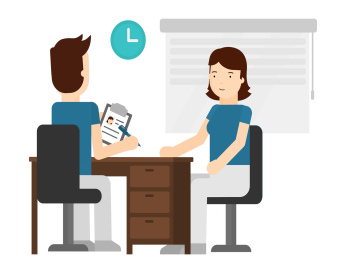 ОБЩИЕ СОВЕТЫОБЩИЕ СОВЕТЫПочему бы вам хотелось работать у нас?Узнайте об организацииУзнайте об организацииЧто вы знаете о нашей компании?Сфокусируйтесь на конкретной работеСфокусируйтесь на конкретной работеПочему вы покинули предыдущее место работы?Проанализируйте, насколько ваша классификация соответствует должностиПроанализируйте, насколько ваша классификация соответствует должностиРасскажите о себе.Будьте готовы кратко описать свой опыт работыБудьте готовы кратко описать свой опыт работы10 САМЫХ РАСПРОСТРАНЕННЫХ ОШИБОК, СОВЕРШАЕМЫХ НА СОБЕСЕДОВАНИИ10 САМЫХ РАСПРОСТРАНЕННЫХ ОШИБОК, СОВЕРШАЕМЫХ НА СОБЕСЕДОВАНИИ10 САМЫХ РАСПРОСТРАНЕННЫХ ОШИБОК, СОВЕРШАЕМЫХ НА СОБЕСЕДОВАНИИ10 САМЫХ РАСПРОСТРАНЕННЫХ ОШИБОК, СОВЕРШАЕМЫХ НА СОБЕСЕДОВАНИИ10 САМЫХ РАСПРОСТРАНЕННЫХ ОШИБОК, СОВЕРШАЕМЫХ НА СОБЕСЕДОВАНИИ10 САМЫХ РАСПРОСТРАНЕННЫХ ОШИБОК, СОВЕРШАЕМЫХ НА СОБЕСЕДОВАНИИ10 САМЫХ РАСПРОСТРАНЕННЫХ ОШИБОК, СОВЕРШАЕМЫХ НА СОБЕСЕДОВАНИИСлишком много объяснений, почему покинули предыдущее местоСлишком много объяснений, почему покинули предыдущее местоСлишком много объяснений, почему покинули предыдущее местоСлишком много объяснений, почему покинули предыдущее местоЧересчур много говорите о том, что нужно вамЧересчур много говорите о том, что нужно вамЧересчур много говорите о том, что нужно вамВидно, что сомневаетесьВидно, что сомневаетесьВидно, что сомневаетесьВидно, что сомневаетесьСтарание угодить абсолютно во всемСтарание угодить абсолютно во всемСтарание угодить абсолютно во всемНедостает теплоты, чувства юмора, индивидуальностиНедостает теплоты, чувства юмора, индивидуальностиНедостает теплоты, чувства юмора, индивидуальностиНедостает теплоты, чувства юмора, индивидуальностиНеподготовленностьНеподготовленностьНеподготовленностьНе заметно заинтересованности или энтузиазмаНе заметно заинтересованности или энтузиазмаНе заметно заинтересованности или энтузиазмаНе заметно заинтересованности или энтузиазмаНе получается выделиться среди других кандидатовНе получается выделиться среди других кандидатовНе получается выделиться среди других кандидатовРазузнали о потенциальном работодателе недостаточноРазузнали о потенциальном работодателе недостаточноРазузнали о потенциальном работодателе недостаточноРазузнали о потенциальном работодателе недостаточноНе подходите для этой работыНе подходите для этой работыНе подходите для этой работыРАСПРОСТРАНЕННЫЕ НЕВЕРБАЛЬНЫЕ ОШИБКИ(согласно опросу 2000 руководителей)РАСПРОСТРАНЕННЫЕ НЕВЕРБАЛЬНЫЕ ОШИБКИ(согласно опросу 2000 руководителей)РАСПРОСТРАНЕННЫЕ НЕВЕРБАЛЬНЫЕ ОШИБКИ(согласно опросу 2000 руководителей)РАСПРОСТРАНЕННЫЕ НЕВЕРБАЛЬНЫЕ ОШИБКИ(согласно опросу 2000 руководителей)ЧТО НУЖНО ЗНАТЬ ОБ ОДЕЖДЕЧТО НУЖНО ЗНАТЬ ОБ ОДЕЖДЕЧТО НУЖНО ЗНАТЬ ОБ ОДЕЖДЕ47%  знают мало или совсем ничего не знают о компании – это наиболее часто встречающаяся ошибка47%  знают мало или совсем ничего не знают о компании – это наиболее часто встречающаяся ошибка47%  знают мало или совсем ничего не знают о компании – это наиболее часто встречающаяся ошибка47%  знают мало или совсем ничего не знают о компании – это наиболее часто встречающаяся ошибка65% руководителю сказали, что одежда может быть решающим фактором при выборе между двумя похожими кандидатами65% руководителю сказали, что одежда может быть решающим фактором при выборе между двумя похожими кандидатами65% руководителю сказали, что одежда может быть решающим фактором при выборе между двумя похожими кандидатами38% совсем не улыбаются38% совсем не улыбаются38% совсем не улыбаются38% совсем не улыбаются65% руководителю сказали, что одежда может быть решающим фактором при выборе между двумя похожими кандидатами65% руководителю сказали, что одежда может быть решающим фактором при выборе между двумя похожими кандидатами65% руководителю сказали, что одежда может быть решающим фактором при выборе между двумя похожими кандидатами21% скрещивают руки на груди21% скрещивают руки на груди21% скрещивают руки на груди21% скрещивают руки на груди65% руководителю сказали, что одежда может быть решающим фактором при выборе между двумя похожими кандидатами65% руководителю сказали, что одежда может быть решающим фактором при выборе между двумя похожими кандидатами65% руководителю сказали, что одежда может быть решающим фактором при выборе между двумя похожими кандидатами9% слишком активно жестикулируют9% слишком активно жестикулируют9% слишком активно жестикулируют9% слишком активно жестикулируют65% руководителю сказали, что одежда может быть решающим фактором при выборе между двумя похожими кандидатами65% руководителю сказали, что одежда может быть решающим фактором при выборе между двумя похожими кандидатами65% руководителю сказали, что одежда может быть решающим фактором при выборе между двумя похожими кандидатами21% теребят волосы или трогают лицо 21% теребят волосы или трогают лицо 21% теребят волосы или трогают лицо 21% теребят волосы или трогают лицо 70% работодателей не любят, когда соискатели одеты ультрамодноНикаких ЯРКИХ цветов70% работодателей не любят, когда соискатели одеты ультрамодноНикаких ЯРКИХ цветов70% работодателей не любят, когда соискатели одеты ультрамодноНикаких ЯРКИХ цветов67% забывают о зрительном контакте67% забывают о зрительном контакте67% забывают о зрительном контакте67% забывают о зрительном контакте70% работодателей не любят, когда соискатели одеты ультрамодноНикаких ЯРКИХ цветов70% работодателей не любят, когда соискатели одеты ультрамодноНикаких ЯРКИХ цветов70% работодателей не любят, когда соискатели одеты ультрамодноНикаких ЯРКИХ цветов26% слабое рукопожатие26% слабое рукопожатие26% слабое рукопожатие26% слабое рукопожатие70% работодателей не любят, когда соискатели одеты ультрамодноНикаких ЯРКИХ цветов70% работодателей не любят, когда соискатели одеты ультрамодноНикаких ЯРКИХ цветов70% работодателей не любят, когда соискатели одеты ультрамодноНикаких ЯРКИХ цветов33% слишком много суетливых движений33% слишком много суетливых движений33% слишком много суетливых движений33% слишком много суетливых движений70% работодателей не любят, когда соискатели одеты ультрамодноНикаких ЯРКИХ цветов70% работодателей не любят, когда соискатели одеты ультрамодноНикаких ЯРКИХ цветов70% работодателей не любят, когда соискатели одеты ультрамодноНикаких ЯРКИХ цветов